Protestantse wijkgemeente Het Kruispunt
Zon Bastion 3, VelserbroekBeste voorganger,Fijn dat u bij ons in een dienst zult voorgaan. Graag willen wij u op de hoogte brengen van enkele belangrijke zaken die betrekking hebben op onze erediensten.Rina ten Broek, de beheerder van onze Facebook- en Instagram-pagina, wil graag in de week voorafgaand aan de dienst op de betreffende social media-pagina’s vermelden wie de komende voorganger is en wat, in het kort, de inhoud van de dienst zal zijn. U mag bij de informatie eventueel ook een foto (met bronvermelding) meesturen. U kunt de informatie sturen aan: r.ten.broek@live.nl.De kerkdienst begint om 10:00 uur. In de dienst zijn, naast de kerkgangers, altijd aanwezig: een koster, de dienstdoende ambtsdragers, een lector en de beameraar die de projectie op het beamerscherm in de kerk en de online uitzending van kerk-tv verzorgt.We stellen het op prijs als u de lezingen uit de Eerste Dag gebruikt, maar het staat u vrij hiervan af te wijken en, indien gewenst, de liturgie aan te passen.Wij lezen uit de NBV21. Wilt u wijzigingen in de tekst? Dan graag, om verwarring te voorkomen, deze tekst in de liturgie toevoegen (zo mogelijk zonder de nummering)Wilt u zo vriendelijk zijn aanpassingen in de liturgie geel te arceren, b.v.:dit verwijderen of dit toevoegen.Collecte: Er wordt gewoon gecollecteerd.Op het scherm in de kerk en bij de kijkers thuis wordt ook een QR-code voor de collecte getoond.
Het beamerprogramma wordt gebruikt om de liederen, de Bijbellezingen en camerabeelden te projecteren en te streamen naar YouTube. De liturgie is a.h.w. een scenario. In overleg kan hiervan afgeweken worden. Eventuele illustraties in jpg- of png-formaat kunnen ook worden gebruikt. Als u gebruik wilt maken van de beamer voor illustraties of foto’s, neemt u dan contact op met de beamercoördinator, Jan Groeneveld, via het mailadres: kerkmededelingen@gmail.com.Als u zich direct tot de online kijkers wilt wenden: camera 1 staat in de ring achter in de kerk direct naast de beamerprojector. Camera 2 hangt links van u, boven de organist.I.v.m. copyright zingen we met de organist uit het NLB. Als zingen wettelijk verboden is (bv. door coronamaatregelen), gebruiken we bij voorkeur muziek van Nederland Zingt (en enkele andere rechten-vrije bronnen).

In verband met de opname en uitzending van onze diensten via Kerkdienst Gemist en YouTube vragen wij u vriendelijk doch dringend niet mee te zingen bij de microfoon, tenzij u solo zingt, dat kan wel.Wij hopen dat u hiermee voldoende informatie heeft gekregen. Als u verder nog vragen heeft, kunt u contact opnemen met onze scriba. E-mail: ScribaatVelserbroek@gmail.com, telefoon 023-5381590.Met hartelijke groet,Kerkenraad Santpoort & VelserbroekZon Bastion 3, VelserbroekTelefoon kerkgebouw: 023-5374678Website: pg-spvb.nl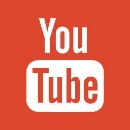 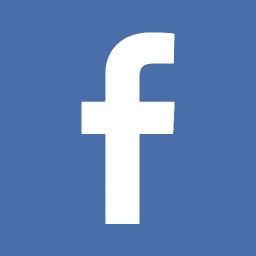 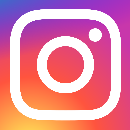 